СОГЛАСОВАНО                                                    УТВЕРЖДАЮПредседатель МК по направлению                                        Заместитель директора «Общеобразовательная подготовка»                                     по учебно-методической работе                                       _____________  О.Н. Шишленок                                      _____________  М.Ю. Халезева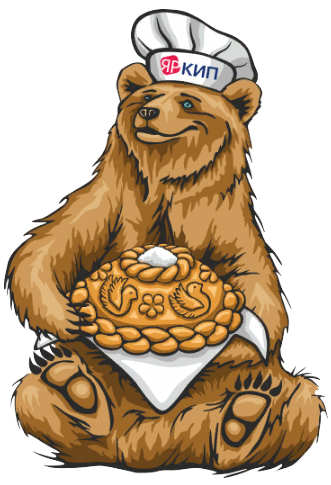 ПОЛОЖЕНИЕ Спортивный праздник «Веселые старты», среди студентов и преподавателейГПОУ ЯО «Ярославский колледж индустрии питанияОБЩИЕ ПОЛОЖЕНИЯПоложение о проведении спортивного праздника «Веселые старты» (далее - Праздник),  определяет порядок и условия проведения праздника, среди студентов и преподавателей ГПОУ ЯО Ярославский колледж индустрии питания (далее – колледж),2. ЦЕЛИ И ЗАДАЧИ ПРАЗДНИКА2.1. ЦелиФормирование здорового образа жизни, повышение социальной активности             и укрепления здоровья обучающихся, приобщение их к физической культуре как составному элементу общенациональной культуры.2.2. Задачи:-  воспитывать чувства коллективизма, товарищества, ответственности, дружеские отношения друг к другу;- воспитывать физических качеств: быстроты, силы, ловкости;- развивать координацию движений, физическую сноровку, смекалку; -  формировать гармонично развитую личность.ОРГАНИЗАЦИЯ ПРАЗДНИКА Организатором Праздника является  колледж. Разработчик положения - руководитель физического воспитания           О.П. Кукса. К участию в Празднике приглашаются студенты и преподаватели колледжа Праздник: «Веселые старты» будет проходить 04.04.2023 года в 14:30 по адресу: г. Ярославль, ул. Советская, д. 77, спортивный зал, ответственный преподаватель - руководитель физического воспитания О.П. Кукса.Жюри действует в составе Председателя и членов жюри.       Председатель жюри – Миколаенко Ж.В., заместитель директора по ВР.      Члены жюри конкурса:    -  Шишленок О.Н., председатель методической комиссии по направлению «Общеобразовательная подготовка»;    -  Котелевец Т., председатель студенческого совета.ПОРЯДОК ПРОВЕДЕНИЯ ПРАЗДНИКА4.1. Информация о проведении Праздника размещается на сайте колледжа и социальной сети Вконтакте.4.2. Команды формируются преподавателями физической культуры. Состав команды - 10 человек (3 мужчины и 7 женщин).4.3. При прохождении этапов все участники должны быть в спортивной форме и сменной обуви.4.4. Этапы Конкурса.Первый этап. «Разминка». Команды по очереди отвечают на спортивные вопросы. Выигрывает                        та команда, которая даст большее количество правильных ответов. (Команда победительница получает 1 балл, вторая команда 2 балла).Второй этап. «Соберите ромашку».По сигналу судьи первый игрок бежит до средней линии, берет сердцевину от ромашки, бежит до линии поворота, кладет на нее сердцевину, возвращается назад, передает эстафету другому, следующий участник берет лепесток, делает тоже самое и т.д. Лепестки выкладывают вокруг сердцевинки ромашки.  Передача эстафеты осуществляется касанием руки второго игрока. Выигрывает та команда, которая быстрее соберет из лепестков цветок ромашку. (Команда победительница получает 1 балл, вторая команда 2 балла). Третий этап. «Веселые буквы».На лепестках ромашки (смотри первый этап) написаны буквы (физкультура). Составить как можно больше слов из слова ФИЗКУЛЬТУРА. Слова должны быть    в именительном падеже, единственного числа, каждую букву использовать только один раз. На подготовку дается 1 мин. (Команда победительница получает 1 балл, вторая команда 2 балла).Четвертый этап. «Кто быстрее».По команде судьи каждая команда начинает надувать воздушные шары                 и завязывать их ниткой. Выигрывает та команда, которая быстрее надует                  20 воздушных шариков (Команда победительница получает 1 балл, вторая команда      2 балла).Пятый этап. «Самые меткие»Воздушные шарики раскладываются на шведской лестнице, напротив каждой команды на расстоянии 5 метров. Игроки должны метать дротики в воздушные шарики. У каждого есть три попытки, если у игрока не получилось лопнуть шарик, он должен ждать своей очереди, пока не попробуют все остальные. Выигрывает та команда, которая больше лопнет шариков. (Команда победительница получает           1 балл, вторая команда 2 балла).Шестой этап. «Самые ловкие».Для каждой команды ставится емкость с шариками от настольного тенниса,             и пустая емкость, в которую эти предметы надо перенести, шарики переносят           с помощью ложки. По команде судьи: первые участники каждой команды бегут              к емкости, забирают шарик и на ложке несут его в другую емкость, потом подбегают к команде и передают эстафету следующему участнику, пока не перенесут все шарики. Передача эстафеты осуществляется касанием руки второго игрока. Выигрывает та команда, которая раньше всех перенесла без потерь все шарики. (Команда победительница получает 1 балл, вторая команда 2 балла).Седьмой этап. «Морской бой»К ноге каждого участника привязан воздушный шар. Команды располагаются на площадке в произвольном порядке. Задача этого конкурса заключается в том, чтобы свободной ногой наступить на шар соперников так, чтобы шар лопнул. Побеждает та команда, у которой остается неповрежденный шар. (Команда победительница получает 1 балл, вторая команда 2 балла).Восьмой этап. «Перетягивание каната»Каждая из команд берется за канат со своей стороны (за своей контрольной линией). Во время перетягивания перехватывать канат нельзя, поэтому нужно сразу взяться за него так, чтобы было удобно. Ноги на ширине плеч, согнуты             в коленях. Ведущая нога чуть впереди. По сигналу судьи участники начинают тянуть канат - каждая команда в свою сторону. Выигрывает команда, которая первая перетянула ленточку (середину каната) за свою черту.5. ОПРЕДЕЛЕНИЕ ПОБЕДИТЕЛЕЙ ПРАЗДНИКА 5.1. Подведение итогов.  Жюри суммирует баллы, набранные каждой командой во время прохождения этапов. Победитель определяется по наименьшей сумме баллов, набранной командой.  Сообщение о результатах Праздника публикуется на сайте колледжа              и социальной сети Вконтакте.